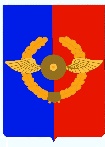 Российская ФедерацияИркутская областьУсольское районное муниципальное образованиеА Д М И Н И С Т Р А Ц И ЯГородского поселенияСреднинского муниципального образованияП О С Т А Н О В Л Е Н И Е От 18.10.2018г.                               р.п. Средний                                          №89Об утверждении Порядка  уведомления муниципальными служащими администрации городского поселения Среднинского муниципального образования представителя нанимателя (работодателя) о намерении выполнять иную оплачиваемую работуВ целях соблюдения требований Федеральных законов от 6 октября 2003 года №131-ФЗ «Об общих принципах организации местного самоуправления в Российской Федерации», от 2 марта 2007 года №25-ФЗ «О муниципальной службе в Российской Федерации», от 25 декабря 2008 года №273-ФЗ «О противодействии коррупции», руководствуясь статьями 23,47  Устава городского поселения Среднинского муниципального образования, Администрация городского поселения Среднинского муниципального образованияП О С Т А Н О В Л Я Е Т:	1.Утвердить Порядок  уведомления муниципальными служащими администрации городского поселения Среднинского муниципального образования представителя нанимателя (работодателя) о намерении выполнять иную оплачиваемую работу (прилагается).2.Главному специалисту по организационным вопросам и кадрам Литвиновой С.В. ознакомить с настоящим постановлением  муниципальных служащих администрации городского поселения Среднинского муниципального образования.3.Специалисту-делопроизводителю Сопленковой О.А. опубликовать настоящее постановление в газете «Новости» и разместить на официальном сайте администрации городского поселения Среднинского муниципального образования в информационно-телекоммуникационной сети «Интернет» (www.sredny@mail.ru).4.Настоящее постановление вступает в силу после его официального опубликования.5.Контроль за исполнением настоящего постановления оставляю за собой.    Исполняющая обязанности Главы городского поселенияСреднинского муниципального образования                        Т.Е.Сагитова                         Приложение                                   к  постановлению администрации городского поселения                                                           Среднинского муниципального                         образования                                     от 18.10.2018г.№89Порядок  уведомлениямуниципальными служащими администрациигородского поселения Среднинского муниципального образования  представителя нанимателя (работодателя) о намерении выполнять иную оплачиваемую работуНастоящий Порядок определяет процедуру уведомления муниципальными служащими Администрации городского поселения Среднинского муниципального образования (далее – муниципальные служащие) представителя нанимателя (работодателя) о намерении выполнять иную оплачиваемую работу.Муниципальные служащие уведомляют Главу Администрации городского поселения Среднинского муниципального образования (далее – представитель нанимателя (работодатель)) о намерении выполнять иную оплачиваемую работу до начала выполнения данной работы.Вновь назначенные муниципальные служащие, осуществляющие иную оплачиваемую работу на день назначения на должность муниципальной службы в администрации городского поселения Среднинского муниципального образования, уведомляют представителя нанимателя (работодателя) о выполнении иной оплачиваемой работы в день назначения на должность.В случае изменений условий договора о выполнении иной оплачиваемой работы либо при заключении нового договора о выполнении иной оплачиваемой работы муниципальные служащие повторно уведомляют представителя нанимателя (работодателя) в соответствии с настоящим Порядком.Уведомление о намерении выполнять иную оплачиваемую работу (далее – уведомление) составляется муниципальными служащими по форме согласно приложению №1 к настоящему Порядку не позднее чем за 10 рабочих дней до выполнения данной работы и представляется им в Администрацию городского поселения Среднинского муниципального образования специалисту ответственному за работу с кадрами (далее – уполномоченное должностное лицо) лично.Регистрация уведомлений осуществляется уполномоченным должностным лицом в журнале учета уведомлений (далее – журнал) незамедлительно в присутствии лица, представившего уведомление.Журнал ведется по форме согласно приложению №2 к настоящему Порядку.Листы журнала должны быть прошнурованы, пронумерованы. Журнал хранится у уполномоченного должностного лица.Копия зарегистрированного в установленном Порядке уведомления выдается уполномоченным должностным лицом муниципальному служащему на руки либо направляется по почте заказным письмом с уведомлением о вручении в день его регистрации. На копии уведомления, подлежащего передаче муниципальному служащему, ставится отметка о регистрации с указанием даты и номера регистрации уведомления, фамилии и инициалов лица, зарегистрировавшего данное уведомление.Зарегистрированное в установленном Порядке уведомление передается представителя нанимателя (работодателю) в течение трех рабочих дней с момента поступления уведомления уполномоченному должностному лицу.Уведомление приобщается к личному делу муниципального служащего в течение трех рабочих дней после его рассмотрения представителем нанимателя (работодателем).Приложение №1  к Порядку уведомления муниципальными служащими администрации городского поселения Среднинского муниципального образования  представителя нанимателя (работодателя) о намерении выполнять иную оплачиваемую работу,утвержденному постановлением администрации городского поселения Среднинского муниципального образованияот 18.10.2018г.№89                                                          Главе Администрации городского поселения                                                                   Среднинского муниципального образования                                                                    ______________________________________                                                                                                                                    (Ф.И.О.)                                                                         от __________________________________                                                                                                                               (замещаемая должность)                                                                                                          _______________________________________________________                                                                                                                    (Ф.И.О. муниципального служащего)Уведомление о намерении выполнять иную оплачиваемую работуВ соответствии с частью 2 статьи 11 Федерального закона от 2 марта 2007 года.  №25-ФЗ «О муниципальной службе в Российской Федерации» уведомляю Вас, что намерен(а) с «____» _______________ 20___ г. По «___»___________ 20___г.  выполнять иную оплачиваемую работу__________________________________________________________(по трудовому договору, гражданскому договору, срок действия договора, должность в иной организации, режим рабочего времени)в ____________________________________________________________________________________________(полное наименование организации)Содержание трудовых функций: ___________________________________________________________                                                                                                (конкретная работа или трудовая функция)____________________________________________________________________________________________Работа будет выполняться в свободное от основной работы время и не повлечет за собой конфликт интересов."____" ______________ 20_______ г.               _____________                  ____________________                                                                                    (подпись)                               (Ф.И.О.)Согласовано:Руководитель органа  администрации, в чьём непосредственном подчинении находится муниципальный служащий                    _______         _____________       ___________________                                                                                        (дата)                        (подпись)                                          (Ф.И.О)Главный специалист по юридическим вопросами нотариальным действиям                                      _______         _____________       ___________________                                                                                      (дата)                        (подпись)                                          (Ф.И.О)Регистрационный номер в журнале регистрации уведомлений №___________Дата регистрации уведомления «___»___________________________________________________                                              _________________________(Ф.И.О. работника кадровой службы,                                                              (подпись)зарегистрировавшего уведомление)Приложение №2  к Порядку уведомления муниципальными служащими администрации городского поселения Среднинского муниципального образования  представителя нанимателя (работодателя) о намерении выполнять иную оплачиваемую работу,утвержденному постановлением администрации городского поселения Среднинского муниципального образованияот 18.10.2018г.№89Журнал регистрации уведомлений о намерении выполнять иную оплачиваемую работу№ФИО и должность муниципального служащего, представившего уведомлениеДата поступления/№ регистрации уведомленияНаименование организации,  в которой муниципальный служащий намерен выполнять иную оплачиваемую работу.Дата передачи уведомления  представителю нанимателя(работодателю)Дата приобщения уведомления к личному делу муниципального служащегоОтметка о направлении информации заказным письмом с уведомлением, дата направления.1234567